CÓDIGO DE IDENTIFICAÇÃO DO PROCESSO Código da publicitação do procedimento			Código de candidato/aIDENTIFICAÇÃO DO/A CANDIDATO/ANome do candidato:CANDIDATURA A:Carreira ______________________________Categoria________________________________________________Área de atividade ______________________________________________________________________________FASE DO PROCEDIMENTO A QUE SE REFEREM AS ALEGAÇÕESALEGAÇÕES DO/A CANDIDATO/A NO ÂMBITO DO DIREITO DE PARTICIPAÇÃO:DECISÃO DO JÚRIFundamentação da decisãoO Júri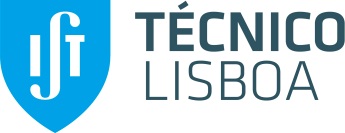 EXERCÍCIO DO DIREITO DE PARTICIPAÇÃO DE INTERESSADOSA preencher pela entidade empregadoraDeferimentoIndeferimentoEm: